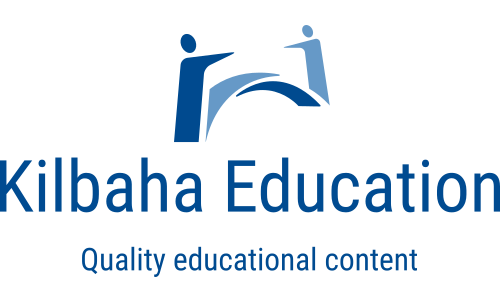 2022 KILBAHA VCE TRIAL EXAMINATIONS UNITS 3 AND 4SCHOOL ORDER NUMBER (required)_________________________DATE_________________________               NAME_________________________________________________________________________________SCHOOL_______________________________________________________________________________ADDRESS_____________________________________________________________________________POSTCODE_______________TEL__________________________________ EMAIL ________________________________________________________________________________ Please mark (X) those required. Total Amount = $_____________ (All prices include GST)Email to kilbaha@gmail.comKilbaha Education   (Est. 1978)     (ABN 47 065 111 373)PO Box 2227  Kew Vic 3101 AustraliaTel: (03) 9018 5376	Email: kilbaha@gmail.comWeb: https://kilbaha.com.au2022 Kilbaha VCE Trial Examinations for Units 3 and 4 with detailed answers. All files are provided in WORD format for easy editing and PDF format for easy printing. All of these Trial Exams are for the current Study Designs. School site licence for distribution to students in both printed and electronic formats Available only to schools2022 VCE Further Mathematics Trial Exam 1 $902022 VCE Further Mathematics Trial Exam 2 $902022 VCE Mathematical Methods Trial Exam 1 $902022 VCE Mathematical Methods Trial Exam 2 $902022 VCE Specialist Mathematics Trial Exam 1 $902022 VCE Specialist Mathematics Trial Exam 2 $902022 VCE Biology $1002022 VCE Chemistry $1002022 VCE Physics $1002022 VCE Accounting $1002022 VCE English Trial Exams (5 different trial exams @$30 each)$1502022 VCE EAL Trial Exams (5 different trial exams @$30 each)$150